PitchersCatchersInfieldersOutfieldersOtherStaff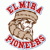 Elmira Pioneers - Roster#PlayerHometownHtWtBTGrad YrSchool12Taylor AhearnSantee,CA 6-0195RRJuniorCal State San Marcos34Stephen ArnstenManorville,NY 6-2160LLSophomoreManhattan College37Connor BurnsAlpharetta,GA 6-1185LLFreshmanSamford University28Parker CaracciJackson,MS 5-11190RRFreshmanUniversity of Mississippi35Ethan DailyStart,LA 6-3205LLFreshmanLouisiana at Monroe19Hayden FrostWest Monroe,LA 6-4220RRFreshmanLouisiana at Monroe18Marc GalvanManasquan,NJ 6-3205RRFreshmanManhattan College20Austin HansenMukilteo,WA 6-2215RRJuniorSeattle University13Zack HelselAltoona,PA 6-1195RRLiberty University29Sean HjelleWhite Bear Lake,MN 6-11200RRFreshmanUniversity of Kentucky23Spencer KulmanBriarcliff Manor,NY 6-1195RRJuniorWofford College22Elliot LanceLexington,SC 6-1183RRJuniorWofford College31Danny MaddenCorning,NY 6-1175LLFreshmanSt. Bonaventure24Andrew SipowiczBuffalo,NY 6-2207RRFreshmanCanisius College26Kyle StuartTuscaloosa,AL 6-1170RRFreshmanSamford University36Cody ThompsonMechanicsville,VA 6-1180RRRandolph Macon#PlayerHometownHtWtBTGrad YrSchool14Josh CosgroveElmira Heights,NY 5-8180RROnondaga CC4Nick GrahamChambersburg,PA 6-1180RRSophomorePenn State1Phil MadonnaGibsonia,PA 5-8180RRSophomoreSiena College#PlayerHometownHtWtBTGrad YrSchool6Blake BuckmanShreveport,LA 6-0190RRFreshmanLouisiana at Monroe32Lucas DenneyGoldendale,WA 6-0215LRJuniorSeattle University15Ty DenzerVictoria,MN 6-1180SRFreshmanUniversity of Kansas9Troy DixonMobile,AL 6-0165LRFreshmanSamford University10Brian KellyDemarest,NJ 6-0190RRFreshmanSiena College5Zeke LewisAtlanta,GA 5-9170SFreshmanUniversity of Kentucky27Tyler PlantierPoway,CA 6-3215RRSophomoreUC San Diego16Joe PreziusoLancaster,NY 6-0174RRFreshmanCanisius College#PlayerHometownHtWtBTGrad YrSchool7Jason PatnickHopewell,NJ 6-0200RRJuniorManhattan College3Rob PerteetSpanish Fort,AL 5-9175LLSophomoreSamford University48Austin RigginsGreer,SC 6-0170RRFreshmanPenn State8Storm WilsonScience Hill,KY 5-11190LRUniversity of Kentucky#PlayerHometownHtWtBTGrad YrSchool33Kyle RuthAlbany,NY 5-9177RRFreshmanLIU BrooklynNameMatt BurchManagerBrian HillAssistant CoachArchie McNelisAssistant Coach